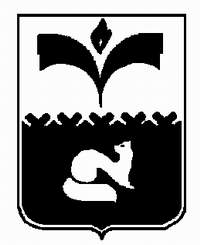 ДУМА ГОРОДА ПОКАЧИХАНТЫ - МАНСИЙСКОГО АВТОНОМНОГО ОКРУГА – ЮГРЫРЕШЕНИЕот 20.06.2019 года						                              №37Рассмотрев проект решения Думы города Покачи «О Правилах землепользования и застройки города Покачи», в соответствии с частью 1 статьи 32 Градостроительного кодекса Российской Федерации, пунктом 34 части 1.1, частью 2 статьи 19 Устава города Покачи, Дума города ПокачиРЕШИЛА:1. Утвердить Правила землепользования и застройки города Покачи согласно приложению к настоящему решению.2. Привести муниципальные нормативные правовые акты города Покачи в соответствие с настоящим решением до конца календарного года.3. Признать утратившим силу решение Думы города Покачи от 27.08.2015 №64 «О Правилах землепользования и застройки города Покачи» (газета «Покачёвский вестник» от 04.09.2015 №36).4. Настоящее решение вступает в силу после официального опубликования.5. Опубликовать настоящее решение в газете «Покачёвский вестник».6. Контроль за выполнением решения возложить на постоянную комиссию Думы города Покачи VI созыва по соблюдению законности и местному самоуправлению (Медведев Ю.И.).Принято Думой города Покачи                 18.06.2019 годаО Правилах землепользования и застройки города ПокачиГлава города ПокачиВ.И. Степура _____________________Председатель Думы города ПокачиН.В. Борисова _____________________________